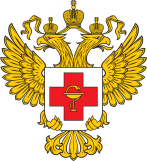 МИНИСТЕРСТВО ЗДРАВООХРАНЕНИЯ РОССИЙСКОЙ ФЕДЕРАЦИИ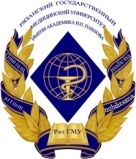 Федеральное государственное бюджетное образовательное учреждение высшего образования «Рязанский государственный медицинский университет имени академика И.П. Павлова»Министерства здравоохранения Российской ФедерацииV ВСЕРОССИЙСКАЯ КОНФЕРЕНЦИЯ СТУДЕНТОВ И МОЛОДЫХ УЧЕНЫХ С МЕЖДУНАРОДНЫМ УЧАСТИЕМ «ПСИХОЛОГИЯ И МЕДИЦИНА: ПУТИ ПОИСКА ОПТИМАЛЬНОГО ВЗАИМОДЕЙСТВИЯ»21-23 ноября 2018 годаТрадиционной темой конференции является взаимный обмен идеями, достижениями в науке и практике между психологией и медициной. Успешное взаимодействие специалистов и научно-практическое обогащение способны обеспечить высокое качество оказания клинико-психологической помощи различным группам населения.  В этом году Организационный комитет предлагает делегатам обсудить потенциал личностного и профессионального развития в трёх карьерных перспективах: научная деятельность, преподавание, практическая психологическая помощь.Специальный гость Конференции – Мартин Перссон, Ph.D. in Medicine, MA in Psychology and Public Health (Университет Кристианштад, Швеция). Его исследовательские и научно-практические интересы включают работу с пациентами с особенностями внешнего облика в аспекте социальной психологии и общественного здравоохранения. Мартин Перссон на протяжении 15 лет проводит симпозиумы и мастер-классы по психологии, общественному здравоохранению и образовательным технологиям в медицине в Азии, Австралии, Европе, Северной и Южной Америке. Для участников конференции он прочитает лекцию «Оптимизация социально-психологического обеспечения помощи людям с видимыми отличиями: поездка на «американских горках» от исследований до внедрения в клиническую практику».  Участники конференции также получат уникальную возможность посетить мастер-класс по направлению «Коммуникативные навыки: введение в клинику». Его представит Лариса Леонардовна Мациевская, кандидат медицинских наук, доцент, заведующая кафедрой медицинской психологии и коммуникативных навыков Карагандинского государственного медицинского университета (Казахстан). Мы рады пригласить к участию:- студентов, молодых ученых и аспирантов медицинскихи психологических специальностей;- молодых специалистов – клинических психологов;- молодых врачей, интересующихся перспективами применения психологических знаний в своей клинической  практике;- специалистов, имеющих опыт междисциплинарной работы и использования психологических практик в медицине. Приоритетные вопросы:Теоретические ориентации и методы современной психотерапии и психологического консультирования в медицине и психологии;Исследование психологических особенностей пациента: роль врача и психолога;Этические и психологические основы пациент-центрированного подхода;Взаимодействие врачей и психологов в реабилитации пациентов с соматическими заболеваниями;Перспективы реабилитации и ресоциализации пациентов с психическими заболеваниями; Организация клинико-психологической  помощи пациентам с патологическими зависимостями;Клинико-психологическая помощь детям и семьям;Обмен опытом научно-исследовательской работы и практической деятельности. Организационный комитет готов рассмотреть любую тематику, близкую к указанным приоритетным направлениям работы.Участие в конференции и публикация тезисов – бесплатные!Заочное участие в конференции предусмотрено в следующих формах: Олимпиада по клинической психологии.Публикация тезисов. Срок подачи тезисов для публикации – до 24 октября 2018 года. Тезисы будут проходить рецензирование, авторы будут извещены о принятии тезисов к публикации. Тезисы, не соответствующие требованиям, не будут приняты к рассмотрению. Тезисы, прошедшие рецензирование, будут опубликованы в специальном выпуске журнала «Личность в меняющемся мире: здоровье, адаптация, развитие» и размещены в РИНЦ.Видео-презентации.Очное участие в конференции предусмотрено по следующим формам: Дискуссионные группы;Круглые столы; Открытые лекции;Мастер-классы;Интерактивные игры.Организационный комитет готов рассмотреть предложения о проведении лекций, мастер-классов. Для участия в конференции необходимо отправить заявку на электронный адрес: psymedconference@gmail.com. Образец заявки в отдельном файле размещен на официальной странице конференции в сети Интернет.Образец заявкиСрок подачи заявок на участие и тезисов до 24 октября 2018! Заявки и тезисы, поступившие после 24 октября 2018, не будут рассматриваться Организационным комитетом. Организационный комитет обеспечивает иногородним участникам размещение в студенческом общежитии. Запрос на проживание в студенческом общежитии следует указывать в заявке и направлять до 24 октября 2018!Контактная информация:e-mail: psymedconference@gmail.comТел.: (4912) 46-08-67- кафедра общей и специальной психологии с курсом педагогики РязГМУ.Ф.И.О.Полное наименование учебного заведенияСокращенное наименование учебного заведенияКурсФакультетДолжностьУченое званиеУченая степеньФорма участия Тема для публикации, презентации, круглого стола или мастер-класса Контактный телефонАдрес электронной почтыУчаствовали ли вы раньше в конференции «Психология и медицина: пути поиска оптимального взаимодействия»? Если «да», то в каком году?Нуждаетесь ли Вы в общежитии?